Załącznik nr 1.2CHORĄGIEWKA STARTOWA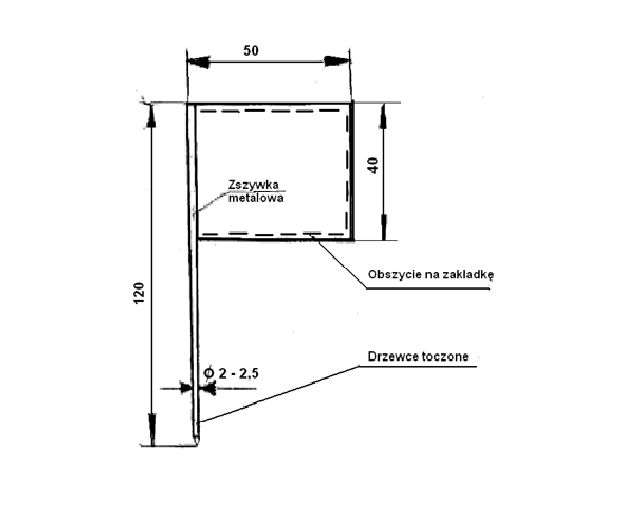 wymiary podane w cm,wymiary podane zgodnie z zestawem lotniskowym nr 5, ujętym w Normach należności naliczeniowego sprzętu lotniskowego, wprowadzonych do użytku 
w Siłach Zbrojnych RP Rozkazem nr 247 Dowódcy Sił Powietrznych z dnia 28.08.2012 roku.